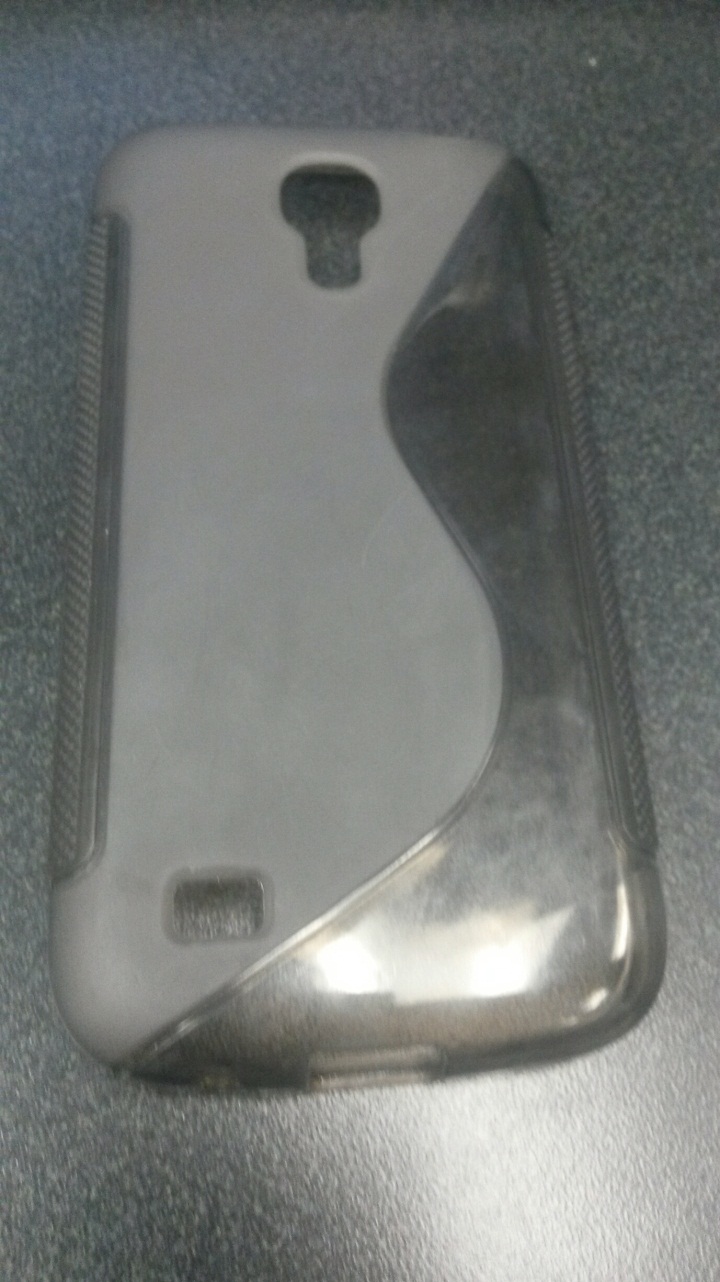 Activity 6.1a Visual Design Principles and Elements Matrix        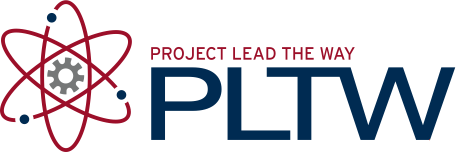 Product:  Galaxy S4 mini case__		Elements of Design		Elements of Design		Elements of Design		Elements of Design		Elements of Design		Elements of Design		Elements of Design		Elements of DesignPointLineColorValueShapeFormSpaceTextureDescription of Use of Element of Designn/aStraight and curvy linesGray and clearLight and dark shades of greyMechanical and geometric shapesSolid forms made of rectangles with curved cornersOpenings made to fit phone featuresSmooth, soft and rough texturesPrinciples of  DesignBalanceInformal Balance created by asymmetryInformal Balance created by asymmetryInformal Balance created by asymmetrySymmetrical use of rough texturePrinciples of  DesignEmphasisGray emphasized on clear colorTextures emphasized on each other Principles of  DesignContrastDarker areas contrast clear areasMechanical shapes contrast the geometric shape it’s onRough texture contrast smooth texturePrinciples of  DesignRhythmRepeated use of rough texturePrinciples of  DesignProportionOpenings are proportionate to the phone featuresPrinciples of  DesignUnityConsistent use of clear colorConsistent use of rough texturePrinciples of  DesignEconomySimple linesSimple color